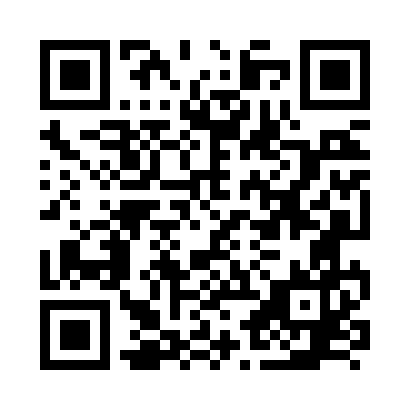 Prayer times for Esiama, GhanaWed 1 May 2024 - Fri 31 May 2024High Latitude Method: NonePrayer Calculation Method: Muslim World LeagueAsar Calculation Method: ShafiPrayer times provided by https://www.salahtimes.comDateDayFajrSunriseDhuhrAsrMaghribIsha1Wed4:465:5812:063:256:157:232Thu4:455:5712:063:256:157:233Fri4:455:5712:063:256:157:234Sat4:455:5712:063:266:157:235Sun4:445:5712:063:266:157:236Mon4:445:5712:063:266:157:247Tue4:445:5612:063:266:157:248Wed4:445:5612:063:276:157:249Thu4:435:5612:063:276:167:2410Fri4:435:5612:063:276:167:2411Sat4:435:5612:063:286:167:2512Sun4:435:5612:063:286:167:2513Mon4:425:5612:063:286:167:2514Tue4:425:5512:063:286:167:2515Wed4:425:5512:063:296:167:2516Thu4:425:5512:063:296:167:2617Fri4:425:5512:063:296:167:2618Sat4:415:5512:063:296:167:2619Sun4:415:5512:063:306:177:2620Mon4:415:5512:063:306:177:2721Tue4:415:5512:063:306:177:2722Wed4:415:5512:063:316:177:2723Thu4:415:5512:063:316:177:2724Fri4:415:5512:063:316:177:2825Sat4:415:5512:063:316:187:2826Sun4:405:5512:063:326:187:2827Mon4:405:5512:073:326:187:2828Tue4:405:5512:073:326:187:2929Wed4:405:5512:073:326:187:2930Thu4:405:5512:073:336:197:2931Fri4:405:5512:073:336:197:29